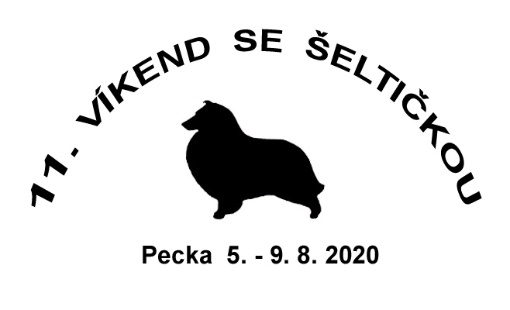 Přinášíme seznam základních věcí, které se Vám budou na setkání jistě hodit. Doufáme, že Vám pomůže při balení. :-)Nezapomeňte sbalit své šeltičce ....- očkovací průkaz s platným očkováním proti vzteklině a infekčním chorobám (kombinace) a s odčervením- pelíšek pro šeltičku na spaní- klec, př. boudička pro psa (na odpočinek, pokud budete ubytovaní s dalšími cizími psy…)- ručník nebo deka 
- chladící podložka (pokud ji máte doma a pes je na ni zvyklý)- obojek a krátké vodítko (pro jistotu i náhradní)- kartáč, hřeben, nůžky na úpravu srsti (předváděcí vodítko - pokud budete mít zájem o konzultaci vystavování)- misky na jídlo a vodu - krmivo na více (náročných) dní- dostatek trvanlivých oblíbených pamlsků (piškoty, sušené maso aj.) – vzhledem k teplému počasí ne uzeniny a sýry- hračky- aport- popř. postroj na stopování a předměty  - náhubek- sáčky na exkrementy (v celém areálu bude třeba po svých miláčcích vše sbírat!)- pinzeta na klíšťata a dezinfekce - doporučujeme psa ošetřit přípravkem proti klíšťatům!!Pro vás se jistě bude hodit:- pokud nechcete kupovat nápoje v restauraci, vezměte si s sebou- uzenina na opečení, k tomu pečivo + co máte každý ke špekáčku rád  - PROSÍM POUZE TO, CO SNÍTE - skládací židlička pro vás a slunečník pro vás i pejsky - maska pro šeltičku i pro vás na téma Cesta kolem světa – jestliže budete soutěžit v maskách
- „hudbu“ a taneční rekvizity na téma Cesta kolem světa – budete-li se psem tancovat - výrobky do letošní aukce a taky samozřejmě finanční hotovost, abyste mohli v dobročinné aukci nakupovat 
- dobrá nálada ☺